Об утверждении сводного расчета стоимости строительства наРемонт автомобильной дороги Таишево - Коварды на участке  км 6+234 - км 6+494 в Гафурийском районе Республики Башкортостан.     В связи с необходимостью проведения работ по ремонту автодороги Таишево-Коварды на участке км 6+234 - км 6+494 в Ковардинском  сельсовете Гафурийского района Республики Башкортостан, утвердить проектно-сметную документацию: «Ремонт автомобильной дороги Таишево - Коварды на участке  км 6+234 - км 6+494 в Гафурийском районе Республики Башкортостан» сметной стоимостью строительства в текущих ценах 2020 года – 611952 руб. 56 коп. (шестьсот одиннадцать тысяч девятьсот пятьдесят два рубля) 56 коп. Из них: СМР – 599992,56 руб., в т.ч. НДС 20% на СМР – 99998,76 руб. Проектные работы - 11960,00 руб.Глава сельского поселения                                  Абдрахманов Р.Г.БАШОРТОСТАН РЕСПУБЛИКАҺЫFАФУРИ РАЙОНЫ МУНИЦИПАЛЬ РАЙОНЫҠАУАРҘЫ АУЫЛ СОВЕТЫАУЫЛ БИЛӘМӘҺЕХАКИМИТЕ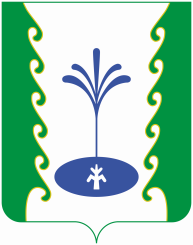 РЕСПУБЛИКА БАШКОРТОСТАНАДМИНИСТРАЦИЯСЕЛЬСКОГО ПОСЕЛЕНИЯ КОВАРДИНСКИЙ СЕЛЬСОВЕТМУНИЦИПАЛЬНОГО РАЙОНАГАФУРИЙСКИЙ РАЙОН453062, Fафури районы, 
Ҡауарҙы ауылы, Зәки Вәлиди урамы, 34
Тел. 2-55-65453062, Гафурийский район,
с. Коварды, ул. Заки-Валиди 34
Тел. 2-55-65ҠАРАР   ПОСТАНОВЛЕНИЕ15 октябрь 2020 йыл№ 65/1  15 октября  .